Workshop on optimizing plot-level measurements in forest resources assessmentWelcome to the CARISMA workshop 
from 21 to 23 August 2017 in Helsinki, Finland. CARISMA is a virtual Center of Advanced Research for the innovative use of 3D remote sensing in mapping of forest and landscape attributes based on national forest inventories funded by SNS. The network improves the coordination of research on the use of 3D remote sensing data in the Nordic national forest inventories (NFIs). See http://www.nibio.no/en/prosjekter/carisma for more information.Topics of the workshop areNew 3D devices for plot-level measurements in forest inventory (e.g. digital cameras, terrestrial laser scanning, mobile laser canning)Using TLS/MLS data as ground truth information in large-scale forest inventoryGeneralizing sample tree measurements to tally treesEfficient use of sample tree measurements in forest inventoryPossibilities of 3D point cloud data in forest modelling (volume, biomass, growth, quality models)If you like to give a presentation, please send your title and abstract (max 250 words) (we may not be able to include all presentations) to Annika.kangas@luke.fi.Venue: Hotel Kalastajatorppa Helsinki http://hilton-kalastajatorppa.hotel-rn.com/?lbl=ggl-exDeadlines:Abstracts by 31.3.2017Final program 30.4.2017Registration is open 1.5.-31.5. 2017Program21 August10.00-12.00 Registration 
12:00-13:00 LunchChair: Kari T. Korhonen13:00-15:00 Session 1: Analyzing pointcloud data13:00-13:30 Welcome by Luke (Sari Forsman-Hugg)13:30-14:30 Keynote: Accurate 3D and 4D tree and forest models from point cloud data. Prof. Mikko Kaasalainen, Tampere University of Technology14:30-15:00. Measuring stem diameters with close-range photogrammetry. Klatt, S., Breidenbach, J., Astrup, R., Pötschke, M.15:00-15:30 Coffee breakChair: Mats Nilsson15:30-18:00 Session 2: Experiences with terrestrial laser scanning15:30-16:00 TreeQSM – A tree architecture reconstruction method from TLS data. Raumonen, P., Åkerblom, M., Kaasalainen, M.16:00-16:30 First results from tree measurements using mobile laser scanning systems in Sweden. Holmgren, J., Willen, E., Tulldahl, M. 16:30-17:00 Preliminary results of the Finnish TLS data: from point cloud to QSM and beyond. Pitkänen, T.P., Kangas, A.17:00-17:30 Terrestrial laser scanning for forest inventories - Influence of laser beam diameter on DBH retrieval. Abegg, Morsdorf 17:30-18:00 Automatic estimation of tree position and stem diameter using a mobile terrestrial laser scanner Oveland, I., Hauglin, M., Gobakken, T., Næsset E., and Maalen-Johansen, I.18:00 CARISMA board meeting 19:00 Dinner (funded by CARISMA)22August 8:30-12:00 Session 3: Experiences with the new technologiesChair: Johannes Breidenbach08:30-09:30 Key-note: Possible Concepts and Technologies for Future Large-Area Forest Inventories Juha Hyyppä FGI9:30-10:00 International benchmarking of terrestrial laser scanning for forest inventories. Liang, X, Hyyppä, J, Kaartinen, H.10:00-10:30 Experience acquired through a decade of terrestrial laser scanning measurements. Kankare, V., Holopainen, M., Vastaranta, M., Saarinen, N., Liang, X., Yu, X., Kaartinen, H., Kukko, A., Hyyppä, J.10:30-11:00 Accurate single-tree positions from a harvester: Using a harvester to obtain ground reference data Hauglin, M., Hansen, E.H. Næsset, E., Gjevestad, J.G.O. and Gobakken, T. 11:00-11:30 Using statistical reconstruction methods for studying optimal sample designs in forest inventories. Kuronen, M., Häbel, H., Henttonen, H., Grabarnik, P., Myllymäki, M.11:30-12:00 A new sampling strategy for the temporary part of the Swedish national forest inventory. Grafström, A., Zhao, X., Nylander, M., Petersson, H.12:00-13:00 LunchChair: Thomas Nord-Larsen13:00-15:00 Session 4: Modelling stem curves from point cloud data13:00-13:30 Indications of changes in tree stem form and sampling of trees for robust volume modelling. Heikkinen, J. and Henttonen, H.M.13:30-14:00 Observing changes in stem form of individual trees by means of TLS-time series. Luoma, V., Vastaranta, M., Saarinen, N., Kankare, V., Kaartinen, H., Holopainen, M., Hyyppä, J.14:00-14:30 Developing species-specific taper curve models with terrestrial laser scanning data. Saarinen, N., Liang, X., Kankare, V., Vastaranta, M., Pyörälä, J., Holopainen, M., Hyyppä, J. 14:30-15:00 Evaluation of standing timber using stem curve and branch structure data derived from terrestrial laser scanning point clouds Pyörälä, J., Vastaranta, M., Saarinen, N., Kankare, V., Liang, X., Rikala, J., Holopainen, M., Sipi, M., Hyyppä, J. 15:00-15:30 Coffee breakChair: Annika Kangas15:30-18:00 Session 5: 3D materials for forest inventory15:30-16:00 3D measurement of tree health with multispectral terrestrial laser scanning. Junttila, S., Vastaranta, M., Linnakoski, R, Sugano, J., Kaartinen, H., Kukko, A., Holopainen, M., Hyyppä, H., and Hyyppä, J16:00-16:30 New opportunities for high-resolution wall-to-wall forest cover and tree type mapping. Waser, L.T., Ginzler, C, Rehush, N.16:30-17:00 Prediction of forest attributes using 3D data from aerial images and field data from the national forest inventory. Nilsson, M., Nyström, K., Wästlund, A., Axensten, P., Egberth, M., Jonzén J., and Olsson, H. 17:00-17:30 Comparing photogrammetric point cloud data to 2D and 3D remote sensing material for forest resources mapping. Tuominen, S., Pitkänen , T.P. Balázs, A. and Kangas, A. 17:30-18:00 Can terrestrial laser scanning (TLS) provide a new way forward for the study of canopy - ecosystem hydrology interaction? Andreasen, M., Nord-Larsen, T. & Christiansen, J.R.19:00 Dinner at Salutorget restaurant http://www.salutorget.fi/en/front-page/ Pohjoisesplanadi 15. Take tram 4 to get there, the trip takes approximately 33 minutes with 450 m walking. See the route from https://www.reittiopas.fi/ 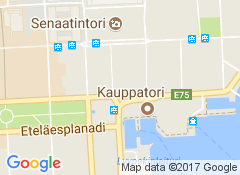 23August: Field trip08:00-13:00 Field trip to Nuuksio Nuuksio national park. The bus will pick people up at Kalastajatorppa at 8:00
13:00-14.00 Lunch at Halti Nature center 14.00-15.30 Optional: Tour to the Halti Nature Center 15:30 Wrap up and coffee 